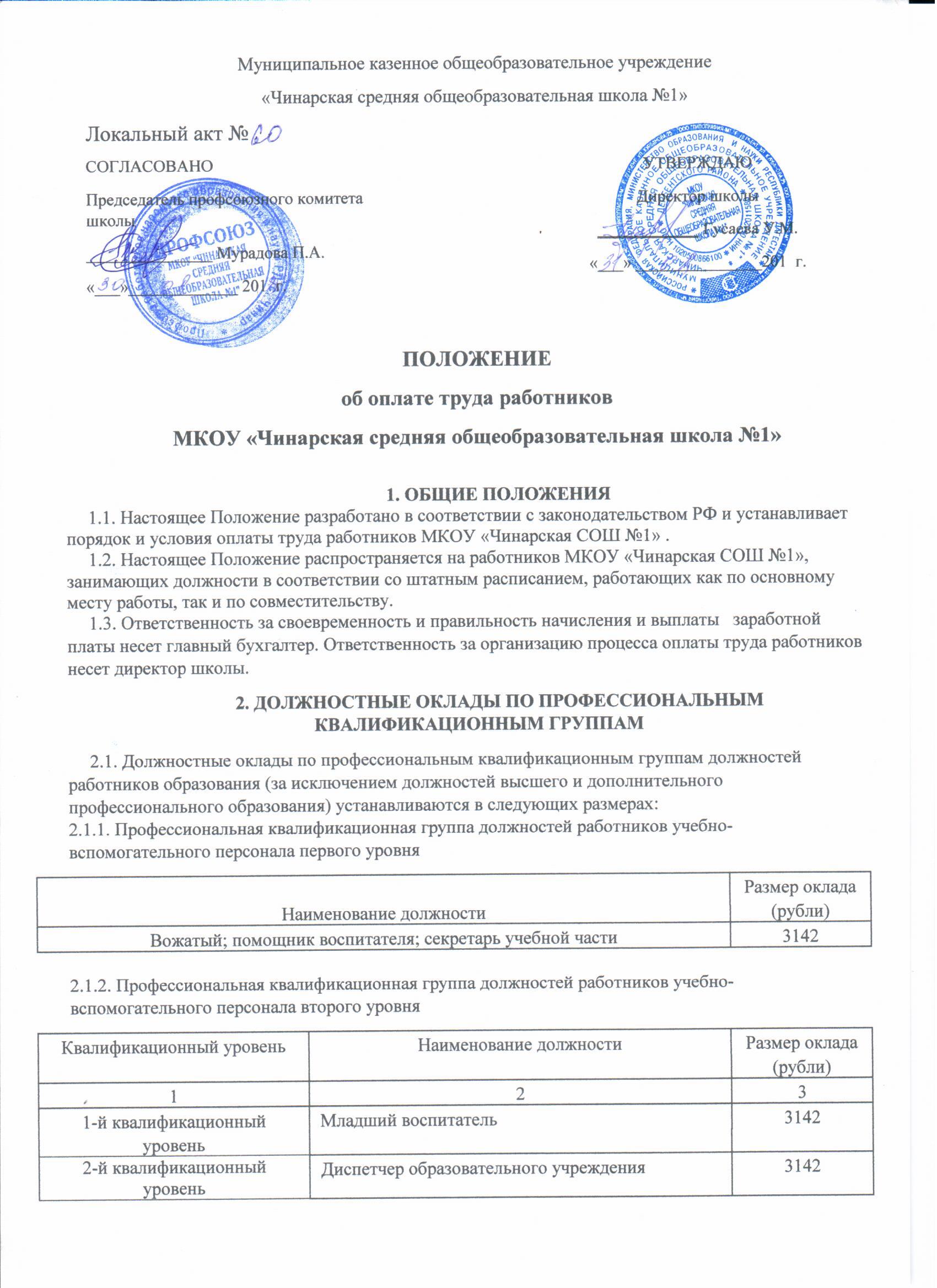 2.1.3. Профессиональная квалификационная группа должностей педагогических работников     В оклады (должностные оклады) педагогических работников включен размер ежемесячной компенсации на обеспечение книгоиздательской продукцией и периодическими изданиями.
         2.1.4. Профессиональная квалификационная группа должностей руководителей структурных подразделений:      2.2. Руководителям структурных подразделений и специалистам учреждений устанавливаются повышающие коэффициенты к окладу:
      - за специфику работы;
      - за наличие звания "Заслуженный..." и "Народный...";
      -  за наличие ученой степени кандидата наук и доктора наук.
       Решение об установлении соответствующих повышающих коэффициентов принимается директором учреждения в отношении каждого конкретного работника в пределах средств, предусмотренных на оплату труда.
        2.2.1. Повышающие коэффициенты за специфику работы определяются в следующих размерах:         При наличии оснований для применения двух и более коэффициентов соответствующие коэффициенты суммируются.
          2.2.2. Повышающий коэффициент за наличие звания "Заслуженный учитель Российской Федерации", "Заслуженный учитель Республики Дагестан", "Народный учитель Российской Федерации" и "Народный учитель Республики Дагестан" увеличивает оклад (должностной оклад) педагогических работников на 8 процентов.
           2.2.3. Повышающий коэффициент за наличие ученой степени увеличивает оклад (должностной оклад) педагогическим работникам при работе по соответствующей профессии:
     -  при наличии ученой степени кандидата наук - на 20 процентов;
     -  при наличии ученой степени доктора наук - на 30 процентов.
       2.3. Повышающие коэффициенты применяются при исчислении выплат по основной работе и работе, осуществляемой по совместительству.
      Установление повышающих коэффициентов образует новый оклад, и выплаты компенсационного и стимулирующего характера исчисляются исходя из нового оклада.
3. УСЛОВИЯ ОПЛАТЫ ТРУДА ДИРЕКТОРОВ, ЗАМЕСТИТЕЛЕЙ ДИРЕКТОРОВ И ГЛАВНЫХ БУХГАЛТЕРОВ УЧРЕЖДЕНИЙ      3.1. Заработная плата директоров, заместителей директоров и главных бухгалтеров учреждений состоит из должностного оклада, выплат компенсационного и стимулирующего характера.
     Решение об установлении размера должностного оклада, выплат компенсационного и стимулирующего характера директорам учреждений принимается Дербентским городским управлением образования.
      Решение о премировании заместителей директора и главного бухгалтера учреждения принимается директором.
      Условия оплаты труда руководителей учреждений устанавливаются в трудовом договоре, заключенном на основе типовой формы трудового договора, утвержденной постановлением Правительства Российской Федерации от 12 апреля 2013 года N 329 "О типовой форме трудового договора с руководителем государственного (муниципального) учреждения".
      3.2. Размер должностного оклада руководителя учреждения определяется трудовым договором в зависимости от сложности труда, в том числе с учетом масштаба управления и особенностей деятельности и значимости учреждения.
      В качестве показателя эффективности работы директора учреждения по решению Дербентского городского управления образования может быть установлен рост средней заработной платы работников учреждения в отчетном году по сравнению с предыдущим годом, без учета повышения размера заработной платы в соответствии с решением Правительства Республики Дагестан.
      Предельный уровень соотношения средней заработной платы директоров учреждений и средней заработной платы работников учреждений устанавливается Дербентским городским управлением образования в кратности от 1 до 3.
     Должностные оклады заместителей директоров и главных бухгалтеров учреждений устанавливаются на 10-30 процентов ниже должностных окладов руководителей этих учреждений.
      К основному персоналу учреждения относятся работники, непосредственно обеспечивающие выполнение функций, для реализации которых создано учреждение.
     Перечень должностей и профессий работников учреждений, которые относятся к основному персоналу по виду экономической деятельности "Образование", устанавливается Министерством образования и науки Республики Дагестан по согласованию с Министерством труда и социального развития Республики Дагестан.
      При определении средней заработной платы работников основного персонала учреждения учитываются оклады (должностные оклады) (без учета повышения за специфику работы), ставки заработной платы и выплаты стимулирующего характера (за исключением выплат, не предусмотренных системой оплаты труда и материальной помощи) за календарный год, предшествующий году установления должностного оклада руководителю.
      Для определения должностного оклада руководителя учреждения вводится коэффициент, учитывающий масштаб и уровень управления исходя из группы по оплате труда.
    3.3. Должностной оклад руководителя учреждения исчисляется по следующей формуле:
           О рук. = ЗПср х К,
           где:           О рук. - должностной оклад руководителя;
           ЗПср - размер средней заработной платы работников, которые относятся к                      основному персоналу учреждения;
           К - повышающий коэффициент, учитывающий масштаб и уровень управления.
      3.4. Отнесение к группам оплаты труда руководителей учреждений осуществляется в зависимости от количества показателей образовательного учреждения (контингент обучающихся, количество работников, наличие компьютерных классов и т.д.).
      Размеры повышающего коэффициента для определения должностного оклада руководителя учреждения по группе оплаты труда и объемные показатели, характеризующие масштаб управления образовательным учреждением, утверждаются приказом Министерства образования и науки Республики Дагестан.
        3.5. В случае изменения размера должностного оклада руководителя образовательного учреждения вследствие увеличения средней величины заработной платы работников, которые относятся к основному персоналу возглавляемого им учреждения, и (или) изменения группы оплаты труда руководителя образовательного учреждения с ним заключается дополнительное соглашение к трудовому договору, предусматривающее соответствующее изменение размера должностного оклада.
     3.6. Дербентское городское управление образования может устанавливать директорам учреждений выплаты стимулирующего характера и вправе централизовать до 5 процентов лимитов бюджетных обязательств, предусмотренных на оплату труда работников соответствующих учреждений.
        Распределение централизованных лимитов бюджетных обязательств осуществляется Дербентским городским управлением образования с учетом результатов деятельности учреждения.
       Премирование директоров учреждений осуществляется в соответствии с положением о премировании, утверждаемым нормативным актом Дербентского городского управления образования.
       Премирование заместителей директора и главного бухгалтера учреждения осуществляется в соответствии с положением о премировании, утверждаемым нормативным актом учреждения.
      3.7. Директорам учреждений и их заместителям по согласованию с Дербентским городским управлением образования разрешается вести в учреждениях, в штате которых они состоят, работу по специальности в пределах рабочего времени по основной должности, но не более 12 часов в неделю.
        Определение размеров заработной платы директоров и их заместителей по основной должности и работе по специальности, выполняемой в порядке совмещения, производится раздельно по каждой из должностей (виду работ).4. УСЛОВИЯ ОСУЩЕСТВЛЕНИЯ И РАЗМЕРЫ ВЫПЛАТ КОМПЕНСАЦИОННОГО ХАРАКТЕРА4.1. В соответствии с перечнем видов выплат компенсационного характера в государственных учреждениях Республики Дагестан, утвержденным постановлением Правительства Республики Дагестан от 28 апреля 2009 года N 117, работникам устанавливаются следующие виды выплат компенсационного характера:
       выплаты работникам, занятым на тяжелых работах, работах с вредными и (или) опасными и иными особыми условиями труда;
       выплаты за работу в местностях с особыми климатическими условиями (на территориях, отнесенных к высокогорной, пустынной и безводной местности);
       выплаты за работу в условиях, отклоняющихся от нормальных (при выполнении работ различной квалификации, совмещении профессий (должностей), сверхурочной работе, работе в ночное время и при выполнении работ в других условиях, отклоняющихся от нормальных).
      4.2. Выплаты работникам, занятым на тяжелых работах, работах с вредными и (или) опасными и иными особыми условиями труда, устанавливаются в соответствии со статьей 147 Трудового кодекса Российской Федерации.
       К указанным выплатам относится доплата за работу в тяжелых и вредных условиях труда в повышенном размере от 4 до 12 процентов оклада, тарифной ставки работникам, занятым на тяжелых работах, работах с вредными и (или) опасными и иными условиями труда, по результатам аттестации рабочих мест за время фактической занятости на таких работах.
       Доплата устанавливается:
       рабочим пищеблоков (повар, кухонный рабочий);
       рабочим прачечных (рабочий (машинист) по стирке и ремонту спецодежды, гладильщик);
      рабочим котельных (истопник, машинист (кочегар) котельной, оператор котельной, слесарь-ремонтник);
      рабочим водопроводно-канализационной службы (слесарь-сантехник, аппаратчик по химической водоочистке, машинист насосной установки);
     рабочим хозяйственной службы (газоэлектросварщик, дезинфектор).

       Если по итогам аттестации рабочее место признается безопасным, то указанная выплата не производится.
       Директора учреждений принимают меры по проведению аттестации рабочих мест по условиям труда с целью разработки и реализации программы действий по обеспечению безопасных условий и охраны труда работников.
        4.3. Выплаты за работу в местностях с особыми климатическими условиями устанавливаются в соответствии со статьей 148 Трудового кодекса Российской Федерации и законодательством Республики Дагестан.
       Указанные выплаты причисляются к общей сумме начисленной заработной платы по окладам (должностным окладам), ставкам заработной платы, компенсационным и стимулирующим выплатам.
       4.4. К выплатам за работу в условиях, отклоняющихся от нормальных, для учреждений образования относятся:
       а) доплата за совмещение профессий (должностей) - устанавливается в соответствии со статьей 151 Трудового кодекса Российской Федерации;
       б) доплата за расширение зоны обслуживания - устанавливается в соответствии со статьей 151 Трудового кодекса Российской Федерации;
       в) доплата за увеличение объема работы или исполнение обязанностей временно отсутствующего работника без освобождения от работы, определенной трудовым договором, - устанавливается в соответствии со статьей 151 Трудового кодекса Российской Федерации (данный подпункт не распространяется на директора учреждения, его заместителей и главного бухгалтера);
       г) доплата за работу в ночное время - устанавливается в соответствии со статьей 154 Трудового кодекса Российской Федерации.
       Доплата за работу в ночное время с 22.00 часов до 6.00 часов устанавливается за каждый час работы в размере 50 процентов часовой ставки (должностного оклада) с учетом доплаты за работу с вредными и (или) опасными, тяжелыми (особо тяжелыми) и особыми условиями труда.
       Расчет части оклада (должностного оклада), ставки заработной платы за час работы определяется путем деления оклада (должностного оклада), ставки заработной платы с учетом доплаты за работу с вредными и (или) опасными, тяжелыми (особо тяжелыми) и особыми условиями труда работника на среднемесячное количество рабочих часов в соответствующем календарном году;
      д) оплата за работу в выходные и нерабочие праздничные дни - устанавливается в соответствии со статьей 153 Трудового кодекса Российской Федерации;
       е) выплаты за работу, не входящую в круг основных обязанностей работников, - устанавливается в следующих размерах:       4.5. Выплаты компенсационного характера устанавливаются в процентах к окладам (должностным окладам), ставкам заработной платы работников по соответствующим квалификационным уровням профессиональной квалификационной группы или в абсолютных размерах, если иное не установлено законодательством.
         Выплаты компенсационного характера устанавливаются по основной работе и работе, осуществляемой по совместительству.
         Размеры и условия осуществления выплат компенсационного характера конкретизируются в локальных нормативных актах учреждений.   Работодатель обязуется выплачивать работникам заработную плату в след. порядке: за первую половину месяца 28 числа текущего месяца; а за вторую половину месяца 10 числа следующего за расчетным месяцем. (При этом, должны быть определены конкретные даты выплаты заработной платы. В соответствии со статьей 136 Трудового кодекса РФ заработная плата выплачивается не реже чем каждые полмесяца в день, установленный правилами внутреннего трудового распорядка, коллективным договором, трудовым договором. Конкретная дата выплаты заработной платы устанавливается правилами внутреннего трудового распорядка, коллективным договором или трудовым договором не позднее 15 календарных дней со дня окончания периода, за который она начислена).5. УСЛОВИЯ ОСУЩЕСТВЛЕНИЯ И РАЗМЕРЫ ВЫПЛАТ СТИМУЛИРУЮЩЕГО ХАРАКТЕРА      5.1. В соответствии с перечнем видов выплат стимулирующего характера в государственных учреждениях Республики Дагестан, утвержденным постановлением Правительства Республики Дагестан от 28 апреля 2009 года N 117, работникам устанавливаются следующие виды выплат стимулирующего характера:
       за интенсивность и высокие результаты работы;
       за качество выполняемых работ;
       за стаж непрерывной работы;
       премиальные выплаты по итогам работы.
       Выплаты стимулирующего характера устанавливаются в процентах к окладам (должностным окладам), ставкам заработной платы работников или в абсолютных размерах по соответствующим квалификационным уровням профессиональной квалификационной группы.
       Установление стимулирующих выплат осуществляется органами самоуправления учреждения образования по представлению руководителя учреждения. Орган самоуправления создает специальную комиссию, в которую входит директор учреждения, представители органов самоуправления, научно-методического совета и профсоюзной организации по распределению стимулирующей части фонда оплаты труда педагогических работников. Стимулирующие выплаты осуществляются в пределах бюджетных ассигнований республиканского бюджета Республики Дагестан и местного бюджета, предусмотренных на оплату труда работников учреждения, а также средств от предпринимательской и иной приносящей доход деятельности, направляемых учреждением на оплату труда работников.
        5.2. Стимулирующие выплаты за интенсивность и высокие результаты работы производятся работникам учреждения за:
       интенсивность и напряженность работы, связанные со спецификой контингента и большим разнообразием развивающих программ;
       особый режим работы;
       непосредственное участие в реализации приоритетных национальных проектов, федеральных, республиканских программ;
      организацию и проведение мероприятий, направленных на повышение авторитета и имиджа учреждения.
       5.3. К выплатам стимулирующего характера за качество выполняемой работы относятся:
       а) стимулирующие выплаты педагогическим работникам за наличие почетного звания:
       лицам, награжденным знаком "Почетный работник общего образования Российской Федерации" - до 20 процентов оклада (должностного оклада);
        б) стимулирующие выплаты молодым специалистам в первые 3 года работы в размере 50 процентов от оклада.
       Молодым считается дипломированный специалист, который в первые 2 года после окончания учреждения среднего или высшего профессионального образования устроился на работу в учреждение на должность, относящуюся к основному персоналу учреждения;
       в) стимулирующие выплаты водителям автомобилей всех типов, имеющим:
       1-й класс - до 25 процентов оклада (должностного оклада);
       2-й класс - в размере 10 процентов оклада (должностного оклада).
       5.4. Выплата стимулирующего характера за стаж непрерывной работы устанавливается в виде надбавки к окладу (должностному окладу), ставке заработной платы работникам учреждения за продолжительность педагогической работы в учреждениях образования.
         Работникам, занимающим по совместительству штатные должности в учреждениях, надбавка выплачивается в порядке и на условиях, предусмотренных для этих должностей.
        Надбавка за стаж непрерывной работы выплачивается с момента возникновения права на назначение или изменения размера этой надбавки на основании приказа руководителя учреждения. Директор учреждения несет ответственность за своевременный пересмотр размера ежемесячной надбавки за стаж непрерывной работы работникам учреждения.
        Основным документом для определения стажа работы, дающего право на получение ежемесячной надбавки к должностному окладу работником учреждения, является трудовая книжка. В качестве дополнительных документов могут представляться справки соответствующих организаций, подтверждающие наличие сведений, имеющих значение при определении права на ежемесячную надбавку к должностному окладу за стаж непрерывной работы, заверенные подписью руководителя и печатью.
        Порядок и размер исчисления стимулирующих выплат за стаж непрерывной работы утверждается приказом Министерства образования и науки Республики Дагестан.
      5.5. Премиальные выплаты по итогам работы устанавливаются работникам учреждений за:
официально зафиксированные достижения учащихся в олимпиадах, конкурсах, исследовательской работе;
разработку программ кружков и факультативов;
официально зафиксированные достижения педагога в конкурсах и исследовательской работе;
организацию внеучебных мероприятий, в том числе социальных проектов;
участие педагога в экспериментальной или научно-методической деятельности, в том числе активное участие в семинарах, конференциях, методических объединениях;
создание сетевых, инновационных программ, в том числе элективных курсов, в рамках профильного обучения, утвержденных внешними рецензентами;
авторские программы разного типа;
образцовое содержание кабинета;
высокий уровень организации и проведения итоговой и промежуточной аттестации учащихся;
высокий уровень организации и контроля (мониторинга) учебно-воспитательного процесса;
качественную организацию работы общественных органов, участвующих в управлении школой (экспертно-методический совет, педагогический совет, органы ученического самоуправления и т.д.);
сохранение контингента учащихся в 10-11 классах;
обеспечение выполнения требований пожарной и электробезопасности, охраны труда;
высокое качество подготовки и организации ремонтных работ;
своевременное обеспечение необходимым инвентарем образовательного процесса;
внедрение новых программ, положений, подготовка экономических расчетов;
качественное ведение документации на основании актов внешнего контроля;
отсутствие жалоб со стороны работников.
       5.6. Работники учреждений могут быть премированы:
       а) в случае поощрения:
Правительством Республики Дагестан - в размере до 1,5 оклада (должностного оклада);
Главой Республики Дагестан - в размере до 2 окладов (должностных окладов);
Правительством Российской Федерации - в размере до 2 окладов (должностных окладов);
Президентом Российской Федерации - в размере до 3 окладов (должностных окладов);
       б) при награждении:
орденами и медалями Российской Федерации - в размере до 3 окладов (должностных окладов);
ведомственными наградами:
Почетной грамотой Министерства образования и науки Российской Федерации (нагрудным знаком) - в размере до 1,5 оклада (должностного оклада);
Почетной грамотой Министерства образования и науки Республики Дагестан - в размере до 1 оклада (должностного оклада).
       5.7. Положение о порядке распределения стимулирующей части фонда оплаты труда работников учреждения, включающее в себя конкретный перечень критериев и размеры выплат стимулирующего характера, утверждается приказом Министерства образования и науки Республики Дагестан.
       На основе настоящего Положения администрацией учреждения совместно с органами самоуправления учреждения разрабатывается соответствующий локальный акт, определяющий перечень критериев и показателей, размер стимулирующих надбавок, порядок их расчета и выплаты. Указанный локальный акт принимается общим собранием трудового коллектива, согласовывается с профсоюзным комитетом и утверждается руководителем учреждения.
      Средства на оплату труда, формируемые за счет бюджетных ассигнований республиканского бюджета Республики Дагестан, и местного бюджета могут направляться учреждением на выплаты стимулирующего характера. При этом объем средств на указанные выплаты должен составлять:
для педагогических работников общеобразовательных учреждений не менее 21%;
для педагогических работников дошкольных образовательных учреждений не менее 30%;а, для лиц, занимающих другие должности, не менее 15%.
6. ДРУГИЕ ВОПРОСЫ ОПЛАТЫ ТРУДА       Работникам учреждений при наличии экономии фонда оплаты труда может быть оказана материальная помощь (материальное поощрение) в виде единовременных (разовых) денежных выплат в связи с торжественным событием, юбилеем, смертью близких родственников (родителей работника, мужа (жены), детей), утратой жилья, имущества в результате несчастного случая, стихийного бедствия или иных непредвиденных обстоятельств, длительным (более месяца) лечением в стационарных медицинских учреждениях, в других исключительных случаях тяжелого материального положения. Решение об оказании материальной помощи принимается на основании письменного заявления работника.
       Выплата материальной помощи производится:
работникам - на основании приказа учреждения;
директорам учреждений - на основании приказа Дербентского городского управления образования.
      Материальная помощь является выплатой социального характера и при исчислении средней заработной платы работников не учитывается. На сумму материальной помощи коэффициент за работу в местностях с особыми климатическими условиями не применяется.7. ОЗНАКОМЛЕНИЕ С ФОРМОЙ РАСЧЕТНОГО ЛИСТКА (ПРИЛОЖЕНИЕ 1)8. ЗАКЛЮЧИТЕЛЬНЫЕ ПОЛОЖЕНИЯ8.1. Настоящее Положение вступает в силу с момента его утверждения приказом директора школы или в иной срок, указанный в данном приказе.8.2. Работники должны быть ознакомлены с настоящим Положением под подпись. (Приложение 2)
8.3. Настоящее Положение действует до его отмены приказом директора школы. Изменения и дополнения вносятся в настоящее Положение в порядке, установленном для его утверждения.9. ЛИСТ ОЗНАКОМЛЕНИЯ РАБОТНИКОВ (ПРИЛОЖЕНИЕ 2)Приложение 1 Форма расчетного листкаКвалификационный уровеньКвалификационный уровеньНаименование должностиРазмер оклада (рубли)11231-й квалификационный уровень1-й квалификационный уровеньИнструктор по труду, инструктор по физической культуре, музыкальный руководитель, старший вожатый:65801-й квалификационный уровень1-й квалификационный уровеньпри наличии 1 квалификационной категории71061-й квалификационный уровень1-й квалификационный уровеньпри наличии высшей квалификационной категории76752-й квалификационный уровень2-й квалификационный уровеньИнструктор-методист, педагог дополнительного образования, педагог организатор:71062-й квалификационный уровень2-й квалификационный уровеньпри наличии 1 квалификационной категории76752-й квалификационный уровень2-й квалификационный уровеньпри наличии высшей квалификационной категории82892-й квалификационный уровень2-й квалификационный уровеньСоциальный педагог:71063-й квалификационный уровеньПедагог-психолог, старший инструктор-методист, старший педагог дополнительного образования, старший тренер-преподаватель, воспитатель, мастер производственного обучения, методист:Педагог-психолог, старший инструктор-методист, старший педагог дополнительного образования, старший тренер-преподаватель, воспитатель, мастер производственного обучения, методист:71063-й квалификационный уровеньпри наличии I квалификационной категориипри наличии I квалификационной категории76753-й квалификационный уровеньпри наличии высшей квалификационной категориипри наличии высшей квалификационной категории82894-й квалификационный уровеньПедагог-библиотекарь, преподаватель-организатор основ безопасности жизнедеятельности, руководитель физического воспитания, старший методист, преподаватель (кроме должностей преподавателей, отнесенных к профессорско-преподавательскому составу), тьютор (за исключением тьюторов, занятых в сфере высшего и дополнительного профессионального образования), старший воспитатель, учитель-дефектолог, учитель-логопед (логопед):Педагог-библиотекарь, преподаватель-организатор основ безопасности жизнедеятельности, руководитель физического воспитания, старший методист, преподаватель (кроме должностей преподавателей, отнесенных к профессорско-преподавательскому составу), тьютор (за исключением тьюторов, занятых в сфере высшего и дополнительного профессионального образования), старший воспитатель, учитель-дефектолог, учитель-логопед (логопед):71064-й квалификационный уровеньпри наличии I квалификационной категориипри наличии I квалификационной категории76754-й квалификационный уровеньпри наличии высшей квалификационной категориипри наличии высшей квалификационной категории82894-й квалификационный уровеньУчитель:Учитель:76774-й квалификационный уровеньпри наличии I квалификационной категориипри наличии I квалификационной категории82914-й квалификационный уровеньпри наличии высшей квалификационной категориипри наличии высшей квалификационной категории8912Квалификационный уровеньНаименование должностиРазмер должностного оклада, ставки заработной платы (рублей)1231-й квалификационный уровеньЗаведующий (начальник) структурным подразделением: кабинетом, лабораторией, отделом, отделением, сектором, учебно-консультационным пунктом, учебной (учебно-производственной) мастерской и другими структурными подразделениями, реализующими общеобразовательную программу и образовательную программу дополнительного образования детей (кроме должностей руководителей структурных подразделений, отнесенных ко 2-му квалификационному уровню):65802-й квалификационный уровеньпри работе в учреждении, отнесенном к III группе по оплате труда руководителей, и наличии высшей квалификационной категории либо в учреждении, отнесенном ко II группе по оплате труда руководителей, и наличии I квалификационной категории71062-й квалификационный уровеньпри работе в учреждении, отнесенном ко II группе по оплате труда руководителей, и наличии высшей квалификационной категории либо в учреждении, отнесенном к I группе по оплате труда руководителей, и наличии I квалификационной категории76752-й квалификационный уровеньпри работе в учреждении, отнесенном к I группе по оплате труда руководителей, и наличии высшей квалификационной категории82892-й квалификационный уровеньЗаведующий (начальник) обособленным структурным подразделением, реализующим общеобразовательную программу и образовательную программу дополнительного образования детей; начальник (заведующий, директор, руководитель, управляющий): кабинета-лаборатории, отдела, отделения, сектора, учебно-консультационного пункта, учебной (учебно-производственной) мастерской, учебного хозяйства и других структурных подразделений образовательного учреждения (подразделения) начального и среднего профессионального образования (кроме должностей руководителей структурных подразделений, отнесенных к 3-му квалификационному уровню); старший мастер образовательного учреждения (подразделения) начального и (или) среднего профессионального образования:65803-й квалификационный уровеньпри работе в учреждении, отнесенном к III группе по оплате труда руководителей, и наличии высшей квалификационной категории либо в учреждении, отнесенном ко II группе по оплате труда руководителей, и наличии I квалификационной категории71063-й квалификационный уровеньпри работе в учреждении, отнесенном ко II группе по оплате труда руководителей, и наличии высшей квалификационной категории либо в учреждении, отнесенном к I группе по оплате труда руководителей, и наличии I квалификационной категории76753-й квалификационный уровеньпри работе в учреждении, отнесенном к I группе по оплате труда руководителей, и наличии высшей квалификационной категории82893-й квалификационный уровеньНачальник (заведующий, директор, руководитель, управляющий) обособленного структурного подразделения образовательного учреждения (подразделения) начального и среднего профессионального образования:6580при работе в учреждении, отнесенном к III группе по оплате труда руководителей, и наличии высшей квалификационной категории, либо в учреждении, отнесенном ко II группе по оплате труда руководителей, и наличии I квалификационной категории7106при работе в учреждении, отнесенном ко II группе по оплате труда руководителей, и наличии высшей квалификационной категории, либо в учреждении, отнесенном к I группе по оплате труда руководителей, и наличии I квалификационной категории7675при работе в учреждении, отнесенном к I группе по оплате труда руководителей, и наличии высшей квалификационной категории8289Основание для установления повышающего коэффициентаКоэффициент за специфику работыОбщеобразовательные учреждения:лицей (педагогические работники, работающие в лицейских классах);0,15гимназия (педагогические работники, работающие в гимназических классах)0,15индивидуальное обучение на дому детей, имеющих ограниченные возможности здоровья на основании медицинского заключения0,20индивидуальное и групповое обучение детей, находящихся на длительном лечении в детских больницах (клиниках) и детских отделениях больниц для взрослых0,20работники, владеющие иностранным языком и применяющие его в работе в общеобразовательных учреждениях с углубленным изучением иностранного языка0,15Общеобразовательные школы-интернаты, в том числе:школы-интернаты всех наименований0,15лицей-интернат0,15гимназия-интернат0,15кадетская школа-интернат0,15Образовательные учреждения для детей-сирот и детей, оставшихся без попечения родителей, в том числе:детский дом,0,20в том числе специальный (коррекционный) для детей с отклонениями в развитии0,20Оздоровительные образовательные учреждения санаторного типа (классы, группы) для детей, нуждающихся в длительном лечении (педагогическим работникам), в том числе:0,20санаторная школа-интернат0,20Специальные (коррекционные) образовательные учреждения (отделения, классы, группы) для обучающихся (воспитанников) с отклонениями в развитии (в том числе с задержкой психического развития), в том числе:0,15-0,20детский сад0,15-0,20школа-интернат0,15-0,20Училище0,15-0,20Учреждения начального профессионального образования:Лицей0,15Образовательные учреждения среднего профессионального образования (средние специальные учебные заведения), колледжи всех наименований0,15Образовательные учреждения для детей, нуждающихся в психолого-педагогической и медико-социальной помощи, в том числе:0,20логопедические пункты0,20Классы (группы) компенсирующего обучения, специальные коррекционные классы (группы) для детей с отклонениями в развитии различной направленности в образовательных учреждениях всех типов0,15-0,20ОснованиеРазмер компенсационных выплат (процентов)За классное руководство (помимо вознаграждения, выплачиваемого за счет средств федерального бюджета):1-4 классы155-11 классы20За проверку письменных работ:в 1-4 классах15по родному языку русской школы и русскому языку национальной школы15по русскому языку и литературе в 5-11 классах15по математике, иностранному языку10по химии, физике, черчению (в классах с числом учащихся менее 15 человек оплата за проверку письменных работ производится в половинном размере от соответствующих доплат5Оплата производится с учетом установленных норм учебной нагрузки).За заведование кабинетами, лабораториями (количество оплачиваемых кабинетов не должно превышать 15 по средней школе, школе-интернату, 3 - по основной школе, за исключением кабинетов ОБЖ):общеобразовательные школы, школы-интернаты10За обслуживание вычислительной техники за каждый работающий компьютер (при наличии в штате техника, договора на эксплуатацию доплата не производится)3 (но не более 50 на учреждение)За заведование учебно-опытным (учебным) участком:основные школы10средние школы15школы - интернаты (при наличии в штате агронома доплата не производится. Доплата производится только в период выполнения сельскохозяйственных работ. Оплате подлежат участки площадью не менее 0,3 га)25За заведование учебными мастерскими (исполнение обязанностей мастера) в учреждениях с числом классов, классов - комплектов:до 1010от 11 до 201521 и выше20При наличии комбинированных мастерских:до 1020от 11 до 203021 и выше (за выполнение обязанностей мастера учебных мастерских, в которых ведутся занятия по обслуживающим видам труда, доплата производится как за одну мастерскую, независимо от количества помещений, в которых она размещена)35За проведение внеклассной работы по физическому воспитанию: в школах, школах-интернатах с числом классов, классов-комплектов:11-192520-295030 и более100В школах-интернатах для детей-сирот, детских домах за работу с библиотечным фондом бесплатных учебников в зависимости от количества экземпляров учебников в образовательном учреждении:50от 100 до 8003от 801 до 20005от 2001 до 350010за каждые последующие 1500 экз.5при этом предельный уровень общей доплаты по учреждению20За ведение библиотечной работы, при отсутствии должности библиотекаря:общеобразовательные школы с числом учащихся до 160, вечерние (сменные) общеобразовательные школы свыше 80 при наличии книжного фонда не менее 1000 книг10За заведование учебно-консультационными пунктами10За руководство начальной школой, при отсутствии должности директора, с числом учащихся:до 2015от 21 до 4035свыше 4150За руководство вечерней (сменной) общеобразовательной школой, при отсутствии должности директора, с числом учащихся:до 6035от 60 до 10050За осуществление воспитательных функций в процессе проведения с детьми занятий, оздоровительных мероприятий, приобщения детей к труду, привития им санитарно-гигиенических навыков помощниками воспитателей детских дошкольных учреждений30За работу в оздоровительных лагерях всех типов (систематическая переработка сверх нормальной продолжительности рабочего времени)15За непосредственное осуществление воспитательных функций в процессе проведения с детьми занятий, оздоровительных мероприятий, приобщения детей к труду, привития им санитарно-гигиенических навыков (помощник воспитателя, няня, санитарка-няня)20За преподавание русского языка в школах (классах), в которых обучение ведется на родном языке15За преподавание родного языка в школах, где обучение ведется на русском языке15ФИООсновной работникТаб.номер:Подразделение:Должность:Категория персонала                                                                                                                                               Месяц,год:Категория персонала                                                                                                                                               Месяц,год:Начислено                период      параметры     суммаУдержано:                                 период      параметры     суммаУдержано:                                 период      параметры     суммаОкладАванс удержанАванс удержанПед.ставка НДФЛНДФЛПроверка тетрадейУдержание 1% в профсоюз.фондУдержание 1% в профсоюз.фондЗа классное рук-воНДФЛНДФЛЗа род.яз.За кружкиЗа внек.физкультуруЗа кабинетЗа званиеСтимул.часть (33%)Всего начислено:Всего удержано:Всего удержано:К выдаче: